Peer review of practice (medical) observation formParticipant details:Observation details:Type of practice observed:Observation and Feedback Focus Points (suggested by the candidate, in accordance with pre-observation reflection and identification of learning needs)Name (Observed) 	 Signature _______________________________	Date _____________________________Name (Observed) 	 Signature _______________________________	Date _____________________________When complete please use the Report an activity function in your CPD portfolio to add this to your CPD record or email to pdp@acrrm.org.auTIPS FOR FACILITATING REFLECTION, DISCUSSION AND FUTURE ACTION PLANNINGCreate a respectful learning environment.Refer to the observed doctor’s initial goals and objectives for feedback.Base feedback on direct observation.Clarify any questions of factSupportive, balancedUse specific, neutral language to focus on performance.Confirm the learner’s understanding and facilitate acceptance.Conclude with an action plan.Normalise feedback as part of quality care and professional developmentGood feedbackPrecise with attention to the specificRelevant to practiceOutcome based with clear aimsMeasurable where improvement can be assessedPossible/attainableTime determined, a clear period to achieve the outcome/sEncouraging and constructiveDescriptiveLearner insight stagesDiscussion prompt examples:I noticed that you <insert technique here>. What your reasons were for using this approach?How do you find <insert device/equipment here>?The team <insert statement re communication/collaboration>. <Insert statement re elaborating on how this changes when working with different teams>I noticed you <insert risk minimisation strategies here> and this prevented <insert specifics>. Have you had a similar case where the outcome was not as favourable?With the last patient I could see that <insert specifics>. How would you have managed <insert alternate scenario>?Can you tell me about a time when <insert specifics e.g. where a device failed, or a patient deteriorated, or you encountered a difficult airway or access?What did you do well?What would you change if you were to re-run that consultation?What could you do differently next time to improve/prevent …...?Things I saw that contribute to your effectiveness regarding…. included….Perhaps if you did less/more of ...…t could improve your effectiveness regarding ….Have you ever tried …...?Can I offer you something from my experience about …...?I was wondering what you were considering when you ….Label any subjective feedback, e.g. “I sometimes….”Opportunistically include best practice concepts, principles, and strategies.Discuss, negotiate, or suggest strategies to improve identified behavioursReflection, education, and professional development planning promptsAfter today’s discussion, can you identify two or three things you would like to change regarding your clinical or professional performance or knowledge?Do you already have any plans for ongoing professional development or education in the next year?How will you address these learning needs?What resources can you use to address these learning needs?What is a reasonable time frame to achieve these goals?How will you know when you have achieved your learning goals?Prompt the observed doctor to use SMART goals when planning, i.e., specific, measurable, achievable, realistic, and timelyConsidering patient and community unmet needs, doctor learning needs, future career path and interestsName of observed doctor:ACRRM number:Email:Name of observing doctor:Position:Email:Date:LocationDuration in hours:Type of theatre list:General practice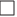  Community health centre AMS Mental health service Outpatients clinic Hospital ward Other OtherCategory of practiceObservationsOutcome of discussionAction PlanCOMMUNICATION SKILLS AND RAPPORTCOMMUNICATION SKILLS AND RAPPORTCOMMUNICATION SKILLS AND RAPPORTCOMMUNICATION SKILLS AND RAPPORTPatient-centredAdapts style to patient needsExplores patient perceptions & expectationsUnderstands different cultural beliefs, priorities, and valuesHISTORY TAKING SKILLSHISTORY TAKING SKILLSHISTORY TAKING SKILLSHISTORY TAKING SKILLSUses relevant and focused questions to appropriately explore patient issue/sThoroughly elicits the sequence of eventsSymptoms analysisUndertakes systems reviewConsiders PMHx, Rx, allergies, FHx and social historyEXAMINATION SKILLSEXAMINATION SKILLSEXAMINATION SKILLSEXAMINATION SKILLSRelevant, organised, logical, thorough, efficientRespectful, and mindful of patient safety, comfort and dignitySteered by likely Dx and key differentials and related to patient functional capacityCLINICAL REASONINGCLINICAL REASONINGCLINICAL REASONINGCLINICAL REASONINGAccurate diagnosis or formulates plausible differential diagnoses list by appropriately weighting history and examination findingsConsiders red flags, masquerades, and important diagnoses to rule in or outConsiders associated clinical conditions. Identifies severity of the conditionRelevant justifiable investigations clearly explainedMANAGEMENT PLANMANAGEMENT PLANMANAGEMENT PLANMANAGEMENT PLANAppropriate explanation to the patient of diagnosis, planSafe, timely, reduces risk, supportivePatient-centredEvidence-based, best practice guidelinesRational safe prescribingNegotiated with the patient, individualised, considering patient perspectives and prioritiesIncludes preventive screening and health promotion where appropriateIncludes management of other continuing or acute problems where appropriateAdheres to relevant legislationMotivational, e.g., lifestyle change, where appropriateRisks of non-compliance explainedSide effects and costs explainedShort- and long-term goals outlinedProvides relevant informationFOLLOW-UPFOLLOW-UPFOLLOW-UPFOLLOW-UPSafety netsNegotiates appropriate follow upExplained FU regarding investigations, referrals, next appt hereUse of recallsPROFESSIONALISMPROFESSIONALISMPROFESSIONALISMPROFESSIONALISMBoundariesCommunication with teamWorking with team members, and other healthcare providersAdhering to relevant protocols, legislation,Medical records adequacyReferral letter adequacyMedicare billingUnderstanding of the cost of different aspects of heath careConfidentialityLiaising with colleaguesNetworks with local resources and supportsOVERALL PERFORMANCEOVERALL PERFORMANCEOVERALL PERFORMANCEOVERALL PERFORMANCEOverall comprehensive approach and competent across all categories and cases seenPatient comfort and safety prioritised,Uncompromising re asserting need to reduce patient’s risk of harm to self/others and assuring non-judgmental respectful supportPatient-centredSound clinical reasoning and comprehensive medical managementHas a positive impact on patient well- being, understanding of their condition and how to help themselves and what to do and when to returnUnderstands the role of therapeutic relationship, continuity of care, confidentiality, especially in small/rural communitiesUnderstands the implications of referrale.g. rural context of distance, travel time and expenseREFLECTION AND DISCUSSION SUMMARY (See below for discussion prompts)EDUCATION AND PROFESSIONAL DEVELOPMENT PLAN (SMART goals style)Role of feedback in performance developmentLearnerRole of feedback1.  Unconscious incompetenceUnaware of weaknessesHelps learner recognise weaknesses2.  Conscious incompetenceAware of weaknesses but lacks skills to improveHelps learner define and refine skills3.  Conscious competenceDemonstrates competence but not fully integratedHelps learner refine skills and encourages through positivefeedback4.  Unconscious competenceCarries out tasks without conscious thoughtsBuilds on strengths, identifies weaknesses